Steps to Construct the Trailer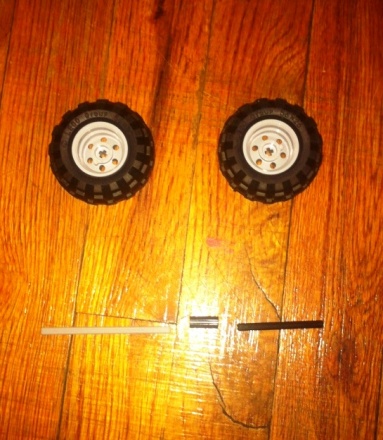 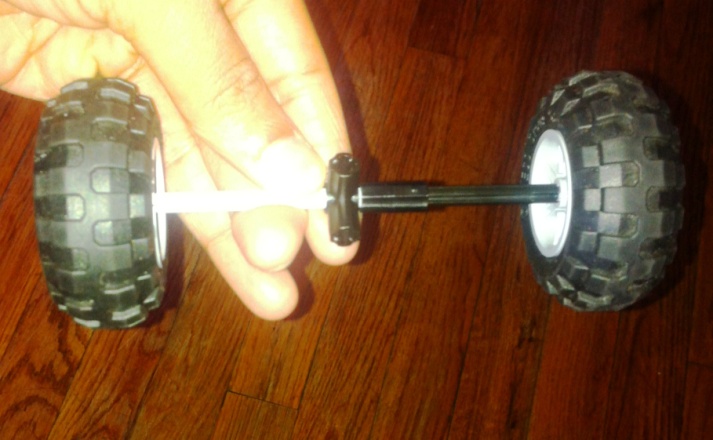 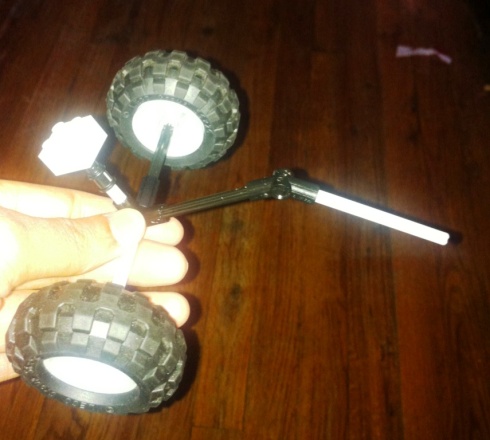 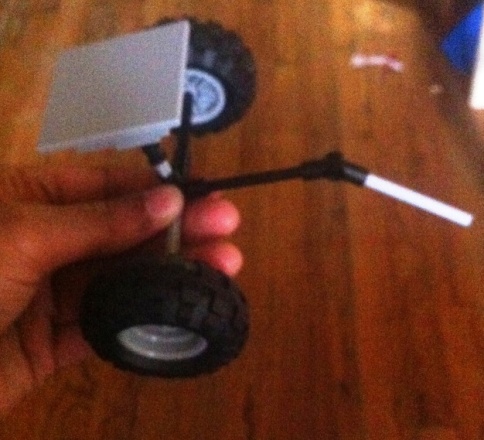 